                 27.01.2020Comunicat de presă2 februarie 2020 - Ziua Mondială a Zonelor Umede sărbătorită la Iaşi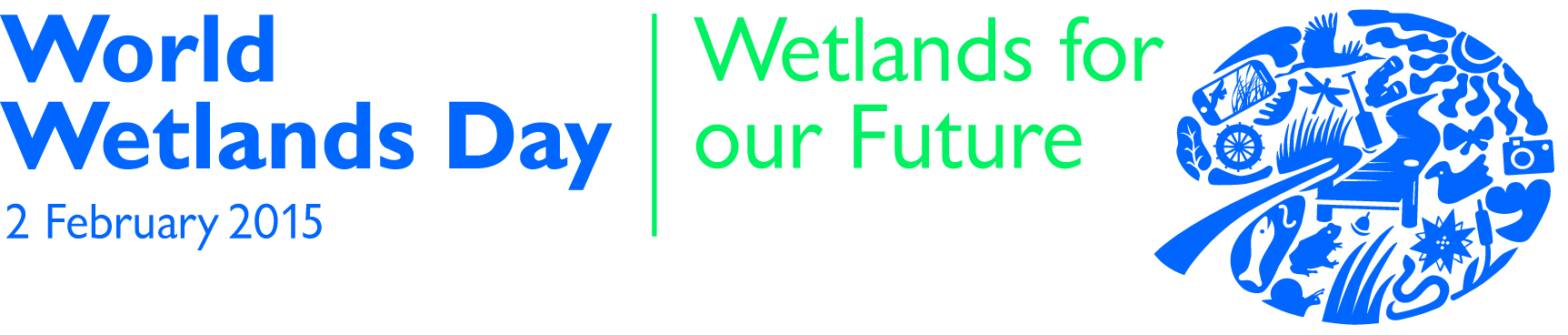 Agenţia pentru Protecţia Mediului Iaşi și partenerii săi au pregătit pentru marcarea Zilei Mondiale a Zonelor Umede, 2 februarie 2020, proiecții de filme documentare tematice, seminarii și o aplicație practică în teren pentru elevi. Sloganul acestui an și mesajul transmis cu ocazia acestor acțiuni este “Biodiversitatea Zonelor Umede contează!”: pentru reglarea climei, locuri de muncă, apă curată, economie.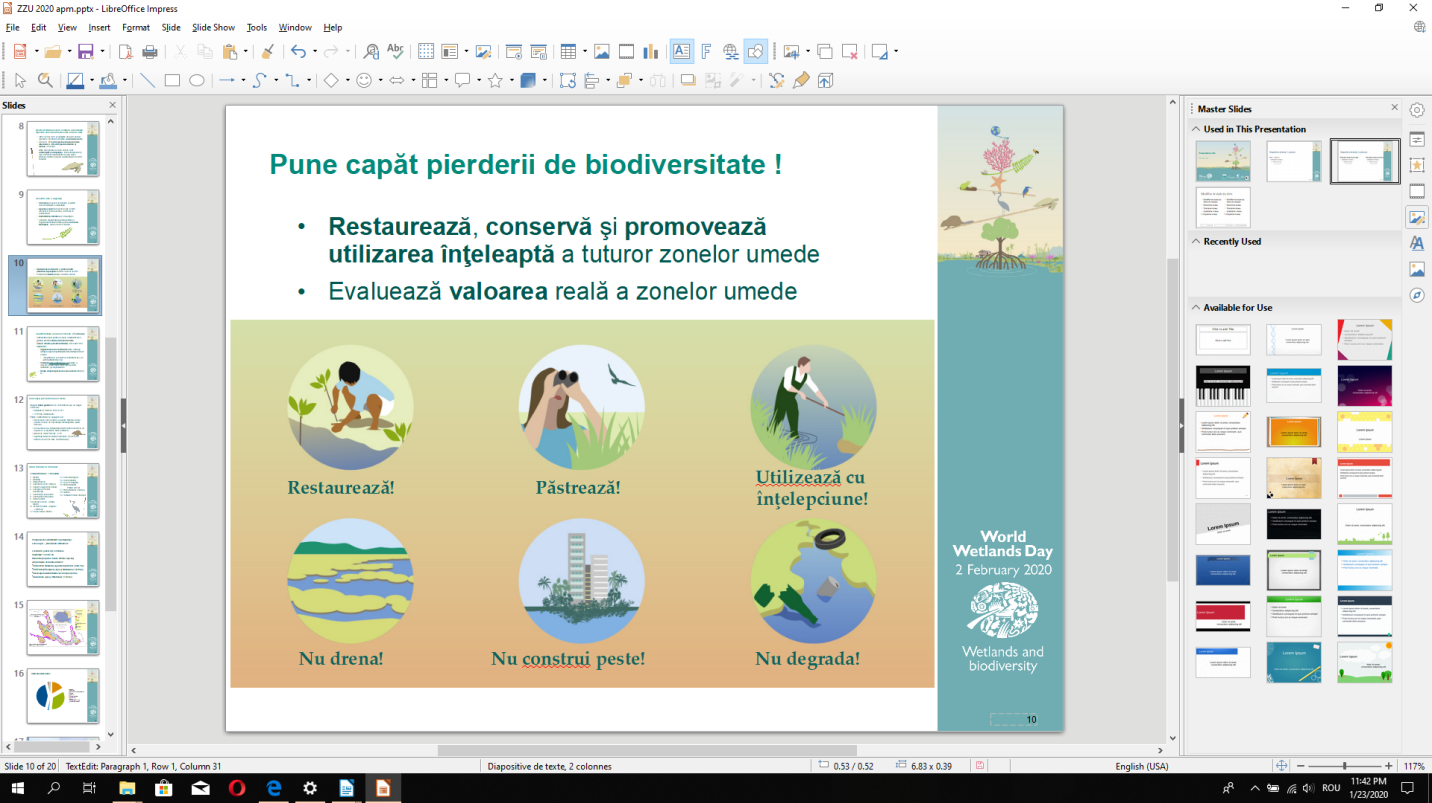 Prima acțiune este planificată miercuri, 29.01.2020 (1100-1300), când va avea loc Seminarul – „Biodiversitatea zonelor umede – de ce contează?” și proiecție de filme documentare tematice la Colegiului Naţional „Mihai Eminescu” Iași.Joi, 30.01.2020 (1000-1200), la Agenția pentru Protecția Mediului Iași va fi “Ziua Porților Deschise” cu expunerea interactivă ”Biodiversitatea zonelor umede”, proiecție de filme documentare tematice și discuții. Vor participa elevi de la Liceul Tehnologic “Petru Poni” Iași și Colegiul Tehnic “Ghe. Asachi” Iași.Vineri, 31.01.2020 (1000-1200), la Biblioteca Județeană „Gh. Asachi” Iași  - Filiala „Ion Creangă”, se va deschide Seria de manifestări dedicate Zilei Mondiale a Zonelor Umede, ocazie cu care va avea loc expunerea interactivă ”Biodiversitatea zonelor umede” și proiecție de filme documentare tematice. Activitatea se va repeta marți, 04.02.2020 (1000-1200). Tot aici, în perioada 31.01–07.02.2020 (1000-1400), se va difuza un film artistic tematic pentru persoanele legitimate interesate.La Paradis International College Iași, elevii de clasa a III-a vor participa luni, 03.02.2020 (1100-1200), la atelierul „Ziua Mondială a Zonelor Umede”.Joi, 06.02.2020 (0930-1130), elevi de la Palatul Copiilor Iași vor lua parte la aplicația practică „Activitatea antropică și zonele umede” din Grădina Botanică „Anastasie Fătu” Iași.Zonele umede sunt printe cele mai diverse şi productive ecosisteme. Cu toate acestea, pierderea zonelor umede este recunoscută drept problemă internaţională. Biodiversitatea în general este în declin, însă numărul speciilor din zonele umede scade cel mai rapid. La nivel mondial, între 1970 şi 2014, populaţiile de peşti, păsări, mamifere, amfibieni şi reptile au scăzut cu 60%.Prin evenimentele organizate în judeţul Iaşi urmărim conştientizarea faptului că zonele umede sunt importante pentru viitorul nostru. Trebuie să acționăm, căci “Biodiversitatea Zonelor Umede contează!”.Mulțumim partenerilor:  Biblioteca Judeşeană „Gheorghe Asachi” Iaşi, Universitatea „A.I. Cuza” Grădina Botanică “Anastasie Fătu” Iași, Societatea Ornitologică Română – Filiala Iași, Palatul Copiilor Iași, Colegiul Naţional „Mihai Eminescu” Iași.Director executiv,Gheorghe TĂTARUInformaţii suplimentareCe sunt zonele umede?Zonele umede sunt întinderile de bălţi, mlaştini, lacuri naturale sau artificiale, permanente sau nepermanente, unde apa este curgătoare sau stătătoare, dulce sau sărată. Sunt printe cele mai diverse şi productive ecosisteme, iar pierderea zonelor umede este astăzi recunoscută ca o problemă internaţională.De ce sunt importante zonele umede?Filtrează natural apa, funcţionând ca adevărate staţii de depoluare a apeiOferă habitat pentru pentru păsări şi peşti, inclusiv pentru specii rareDevin zone de atenuare a viiturilor în timpul inundaţiilorPlantaţiile lemnoase ale zonelor umede pot oferi cherestea şi lemn de focPot constitui zone de recreerePot oferi oportunităţi pentru pescuit, vânătoare, observaţii ştiinţifice Pot îmbunătăţi aspectul estetic al peisajului, făcându-l mai atractivÎn jud. Iași, Zona Jijia Inferioară, propusă ca sit Ramsar, este în curs de evaluare la Secretariatul Ramsar. Aici, iazurile pentru acvacultură, fermele piscicole, acumulările şi canalele pentru irigaţii găzduiesc specii vulnerabile, periclitate, critic periclitate, iar regulat se adună peste 20.000 de exemplare de păsări de apă.  În aceste condiţii este oportună recunoaşterea internațională ca sit Ramsar. Iniţiativa are drept scop valorificarea cât mai bună a potenţialului ecologic, pentru dezvoltarea durabilă a zonei şi recunoaşterea importanţei acesteia la nivel mondial.  În judeţul Iaşi avem zone umede ce acoperă cca 30.000 ha. Aceste zone, chiar dacă nu sunt declarate zone umede în cadrul Convenţiei Ramsar, sunt arii protejate şi includ: 7 arii protejate de interes naţional: rezervaţiile naturale Râul Prut, Cotul Bran, Cotul Sălăgeni, Balta Teiva Vişina, Pruteţul Bălătău, Acumularea Chiriţa, Acumularea Pârcovaci;8 arii protejate de interes comunitar: siturile „Natura 2000” Râul Prut, Sărăturile Jijia Inferioară - Prut, Râul Modova între Oniceni şi Miteşti, Râul Siret între Roman şi Paşcani, Eleşteele Jijiei şi Miletinului, Lunca Siretului Mijlociu, Acumulările Belceşti.Pescuitul, cultivarea orezului, transportul, turismul şi alimentarea cu apă, toate sunt mijloace de existenţă care depind de zonele umede. Dar zonele umede sunt importante pentru noi din multe alte privinţe. Ele găzduiesc o mare varietate de forme de viaţă, protejează zonele costiere, funcţionează ca un burete natural în caz de inundaţii şi înmagazinează dioxid de carbon ajutând în ameliorarea schimbărilor climatice. Cea mai mare parte a publicului larg însă nu este conştientă de beneficiile vitale ale zonelor umede.  Ziua Mondială a Zonelor Umede se sărbătoreşte în fiecare an pe 2 februarie  începând cu 1997, şi marchează semnarea în 1971 a Convenţiei asupra Zonelor Umede la Ramsar – Iran, cunoscută şi sub numele de Convenţia Ramsar. Marcarea Zilei Mondiale a Zonelor Umede oferă posibilitatea tuturor – agenţii guvernamentale, organizaţii non-guvernamentale, grupuri de cetăţeni– să realizeze acţiuni de conştientizare a publicului larg asupra valorilor zonelor umede şi a beneficiilor acestora.